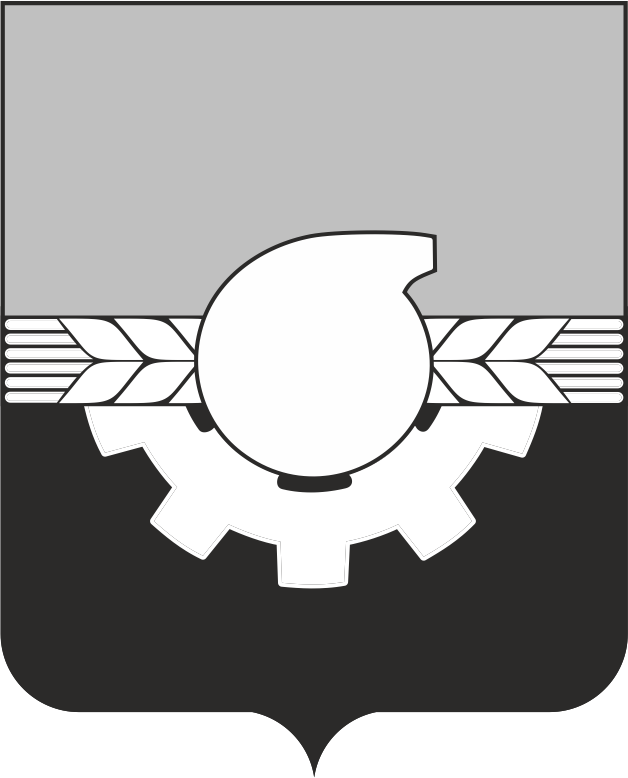 АДМИНИСТРАЦИЯ ГОРОДА КЕМЕРОВОПОСТАНОВЛЕНИЕот 20.04.2022 № 1037Об утверждении карты-схемы границ прилегающей территорииВ соответствии с ч.2 ст. 32 Закона Кемеровской области-Кузбасса от 12.07.2006 № 98-ОЗ «О градостроительстве, комплексном развитии территории и благоустройстве Кузбасса», п. 4.3 Правил благоустройства территории города Кемерово, утвержденных решением Кемеровского городского Совета народных депутатов от 27.10.2017 № 91:1. Утвердить карту-схему границ прилегающей территории площадью       419 кв.м к нежилому помещению по адресу: г. Кемерово, ул. В. Волошиной, 10, согласно приложению.2. Правообладателю нежилого помещения обеспечить содержание прилегающей территории в соответствии с Правилами благоустройства территории города Кемерово, утвержденными решением Кемеровского городского Совета народных депутатов от 27.10.2017 № 91.3. Комитету по работе со средствами массовой информации (Н.Н. Горбачева) обеспечить официальное опубликование настоящего постановления и разместить настоящее постановление на официальном сайте администрации города Кемерово в информационно-телекоммуникационной сети «Интернет».4. Контроль за исполнением настоящего постановления возложить на первого заместителя Главы города Д.В. Анисимова, заместителя Главы города, начальника управления дорожного хозяйства и благоустройства                           Д.В. Березовского.Глава города                                                                                              И.В. Середюк 